V ___________, dneI Z J A V APodpisani ________________ želim kandidirati za FIAP razstavljalski naslov.Sem član Fodografskaga kluba/društva: _____________________________ iz ___________Potegujem se za razstavljalski naslov: (ustrezno obkrožiti)AFIAP, EFIAP, EFIAP/b, EFIAP/s, EFIAP/g, EFIAP/p, EFIAP/d1, EFIAP/d2, EFIAP/d3Pri FZS iman razstavljalsi naslov: (ustrezno obkrožiti)	F1 FZS, KMF FZS, MF FZSVaš elektronski naslov: _________________________Potrjujem, da so vsi podatki v vlogi za naslov korektni.Podpis:____________________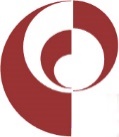 Fotografska zveza Slovenijep.p. 4388SI – 1001   LJUBLJANAwww.fzs-zveza.si